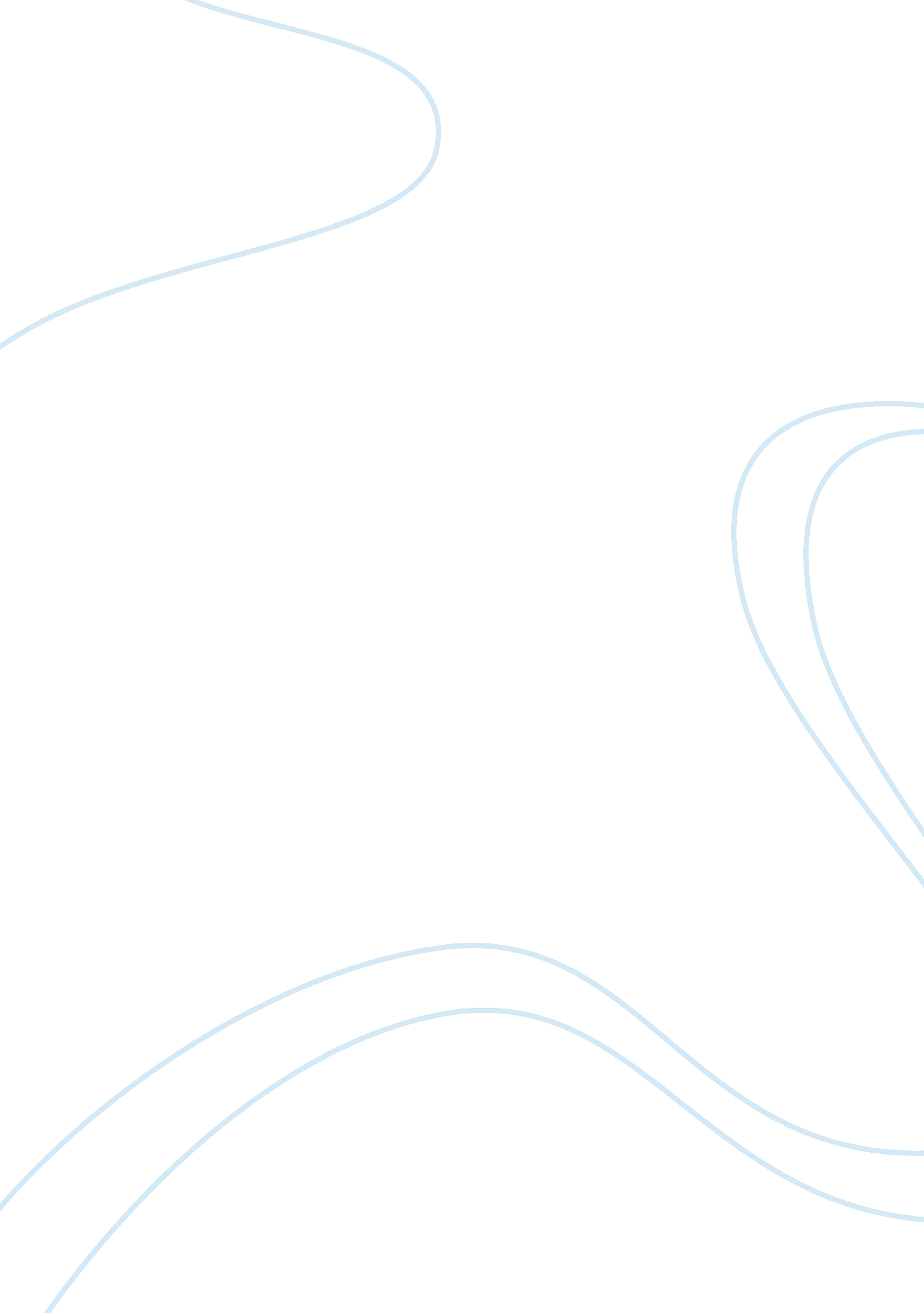 Mr. cai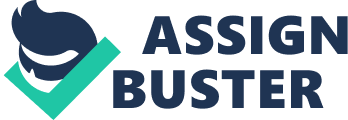 “ Mr. Cai” 2001TCP/IP, It is my greatpleasure to recommend Mr. Cai Yan to your graduate program. I believe that Mr. Cai is sufficiently prepared for his proposed study and he will make tremendouscontributions to your program with his interests for network technology and hisknowledge in this area. I have been acquainted with Mr. Cai since 2001 when Mr. Cai attended my class of Enterprise Network and System Integration. I wasimpressed by his strong interests for network science and wide knowledge inthis field. In the class, Mr. Cai was one of the most active students who oftenhad discussions with the visiting lecturers we invited. The topics they talkedwith the lecturers included diverse aspects in network area, such as networksecurity, virtual private network (VPN) and special network protocols. As the final exam of this class, I askedstudents to submit a paper about what they learned from this course or otherways. Among about 60 students, Mr. Cai was distinguished by his paper aboutMax-Plus model of TCP protocols. His paper contained lots of theories in linearalgebra and descriptions of TCP protocols? behaviors. However, it was seldomfor a first-year graduate student to have strong basics in both mathematics andnetwork science. Due to Mr. Cai™sexcellent performance in the class and on homework, I finally gave him a veryhigh score of 92 on 100-grade system, and he ranked as top 4 in 62-studentclass. Besides, I also ever took the chair of Mr. Cai™s defense committee in2003, and as one of three evaluators for his discourse, I was responsible toscore for his graduate work. Around the central topic of Control Problems in IPnetwork?, Mr. Cai extended his research into congestion control and modeling ofTCP protocols as well as into discussion of the relationship between networktransmission capacity and topology structure in the basis on a kind of SmallWorld networks. Through his master discourse, it could be seenthat Mr. Cai had done lots of work in network field and mastered in networkscience, especially in TCP/IP network. His research work included not onlytheoretical analysis but also practical simulation, which showed Mr. Cai wasexpert in utilizing mathematics tool to analyze problems and skilled indesigning and programming simulation experiments. In my association with Mr. Cai, I found that he has the capability to carry on advanced studies in his fieldand achieve a success research career. I am very confident that he will be anexcellent Ph. D student in the fields of control theory and computer network atyour University. I enthusiastically recommend Mr. Cai for admission to yourprogram and would be very pleased to furnish additional information if needed. Any assistance you could render to his application for admission andassistantship would be highly appreciated.-M ;,? 